In 1 Minute auf den Punkt 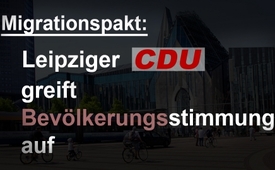 Migrationspakt: Leipziger CDU greift Bevölkerungsstimmung auf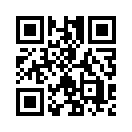 Der sogenannte UN-Migrationspakt stößt auch bei CDU-Politikern auf starke Bedenken. Warum die Bundesregierung beauftragt wird, den Pakt nicht zu unterschreiben, erfahren Sie in diesem Beitrag.Auch die Leipziger CDU äußert starke Bedenken hinsichtlich des UN-Migrationspakts. Es stört sie, dass die Bundesregierung, die Parteien und Bürger bislang nur mangelhaft beteiligt und über den Migrationspakt informiert habe. Dazu Stadtrat Michael Weickert: „Auf Grund der schlechten Kommunikation in diesem Zusammenhang ist das Misstrauen innerhalb der Bevölkerung gegenüber diesem UN-Migrationspakt so groß geworden, dass wir als eine Volkspartei diese Stimmung aufgreifen müssen und auch in der Politik umsetzen sollten.“ Mittlerweilen hat sich auch der CDU-Landesverband von Sachsen-Anhalt und sein Ministerpräsident Reiner Haseloff gegen den Migrationspakt ausgesprochen und die Bundesregierung beauftragt, den Pakt nicht zu unterschreiben.von rgQuellen:Mitteldeutsche Zeitung vom 19.11.2018, S.2, Artikel: „Die Landes-CDU sucht Streit“Das könnte Sie auch interessieren:#Migrationspakt - unser globales Schicksal? - www.kla.tv/Migrationspakt

#1MinuteAufDenPunkt - In 1 Minute auf den Punkt - www.kla.tv/1MinuteAufDenPunktKla.TV – Die anderen Nachrichten ... frei – unabhängig – unzensiert ...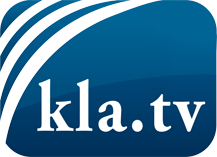 was die Medien nicht verschweigen sollten ...wenig Gehörtes vom Volk, für das Volk ...tägliche News ab 19:45 Uhr auf www.kla.tvDranbleiben lohnt sich!Kostenloses Abonnement mit wöchentlichen News per E-Mail erhalten Sie unter: www.kla.tv/aboSicherheitshinweis:Gegenstimmen werden leider immer weiter zensiert und unterdrückt. Solange wir nicht gemäß den Interessen und Ideologien der Systempresse berichten, müssen wir jederzeit damit rechnen, dass Vorwände gesucht werden, um Kla.TV zu sperren oder zu schaden.Vernetzen Sie sich darum heute noch internetunabhängig!
Klicken Sie hier: www.kla.tv/vernetzungLizenz:    Creative Commons-Lizenz mit Namensnennung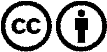 Verbreitung und Wiederaufbereitung ist mit Namensnennung erwünscht! Das Material darf jedoch nicht aus dem Kontext gerissen präsentiert werden. Mit öffentlichen Geldern (GEZ, Serafe, GIS, ...) finanzierte Institutionen ist die Verwendung ohne Rückfrage untersagt. Verstöße können strafrechtlich verfolgt werden.